Guía Formativa N° 1 Ciencias Naturales 2º Año BásicoNombre: ___________________________________________  Fecha: _________________ 2020. Objetivo de Aprendizaje: Comprender y analizar la importancia de llevar una vida saludable en nuestra vida diaria.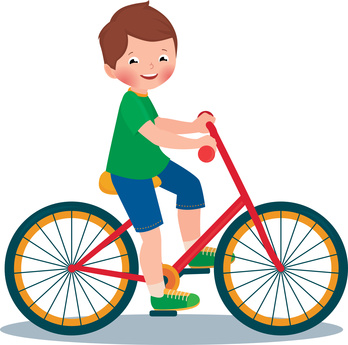 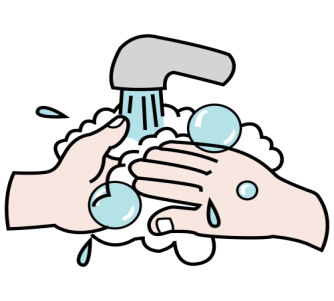 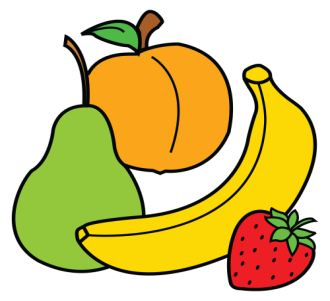 1.- Observa las colaciones que llevan las dos niñas al colegio. Encierra en un círculo la colación más saludable.  Habilidad: Identificar y seleccionar.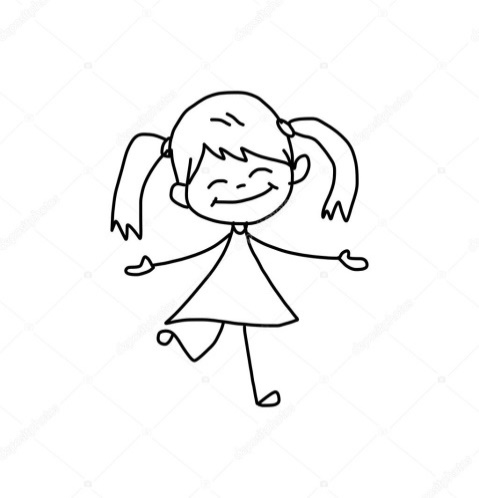 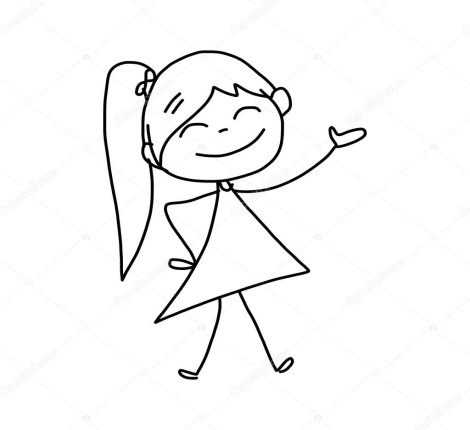 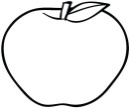 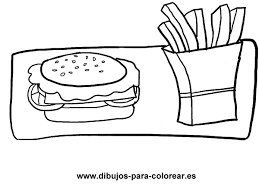 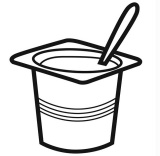 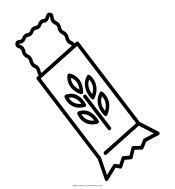 2.- Dibuja en el plato que se presenta,  un almuerzo que es saludable para ti: Habilidad: Crear y seleccionar.  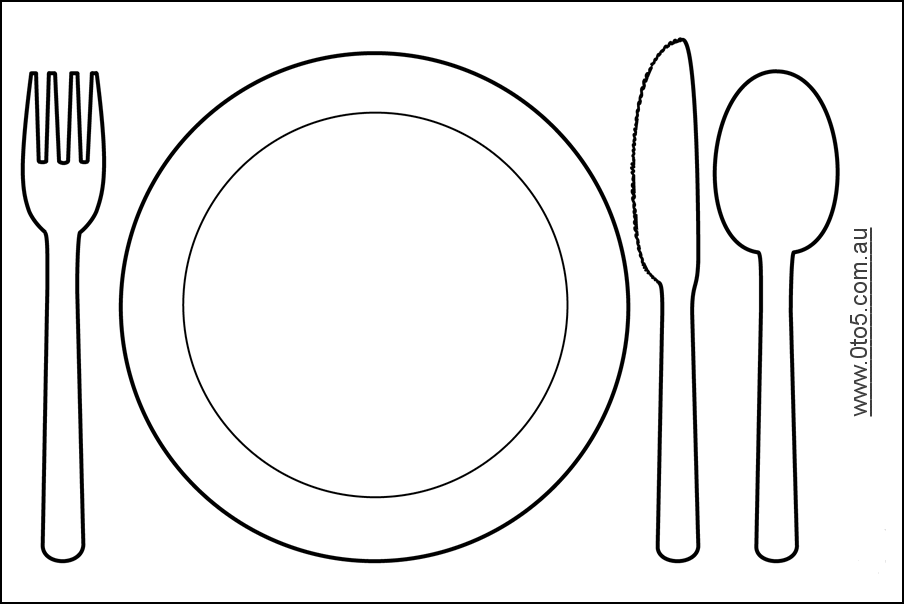 3.- Encierra en un                 todos los alimentos que sean saludables: Habilidad: Reconocer y seleccionar.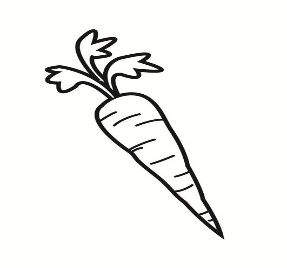 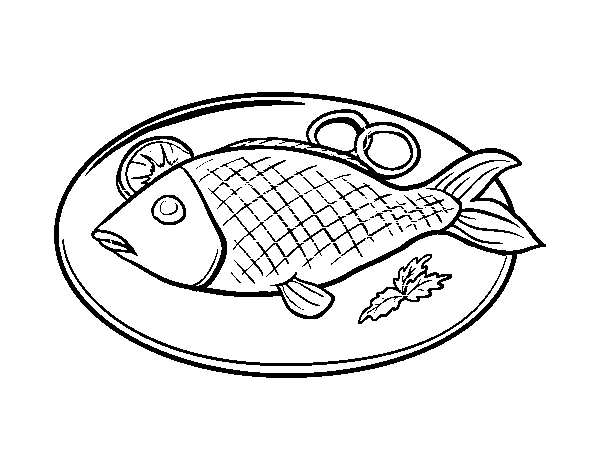 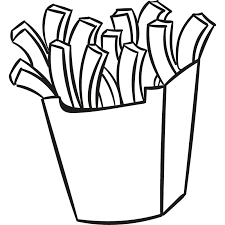 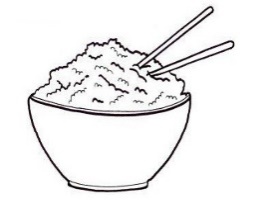 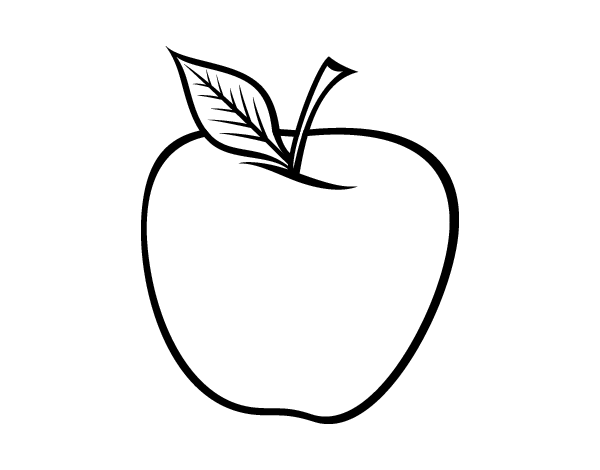 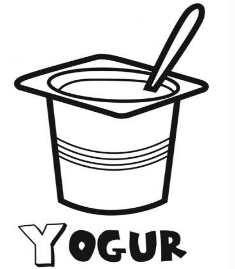 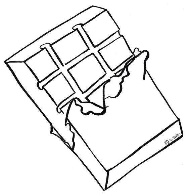 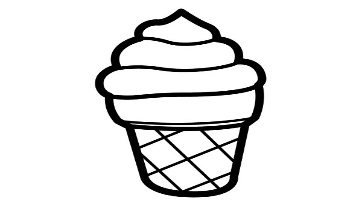 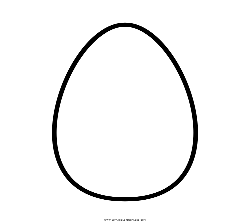 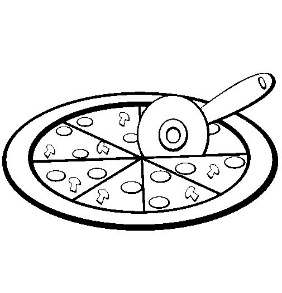 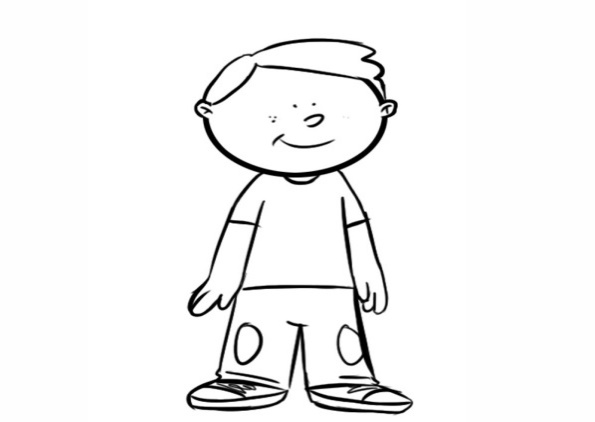       4.- Colorea las actividades que le ayudarían a Pedrito: Habilidad Identificar y comprender.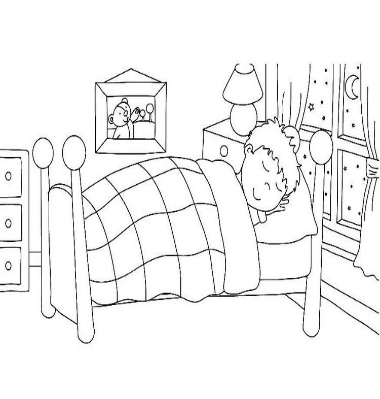 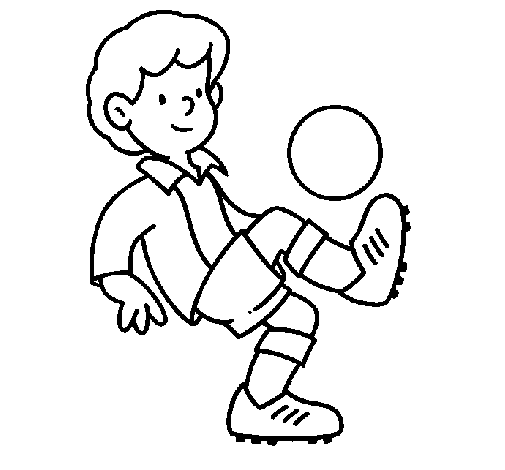 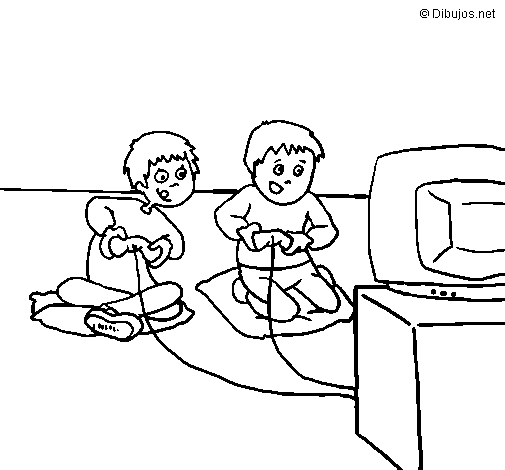 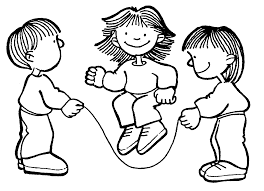 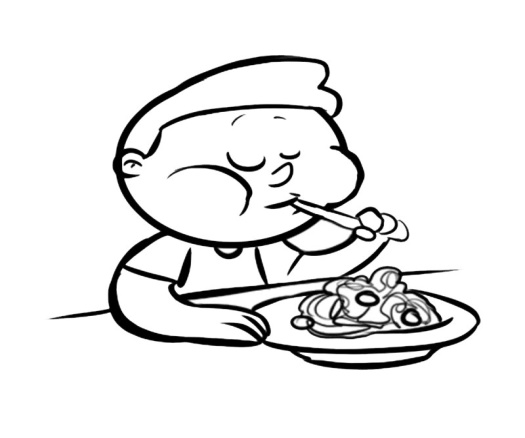 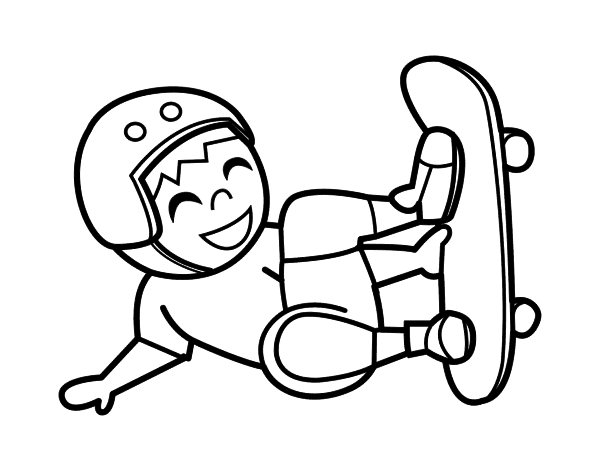 5.- Dibuja la actividad física que realizas tú y que te ayuda a tener una vida más sana: Habilidad: Crear.    6.- Marca con una X la situación correcta en cada caso: Habilidad: Comprender y seleccionar.a) Al levantarme debo: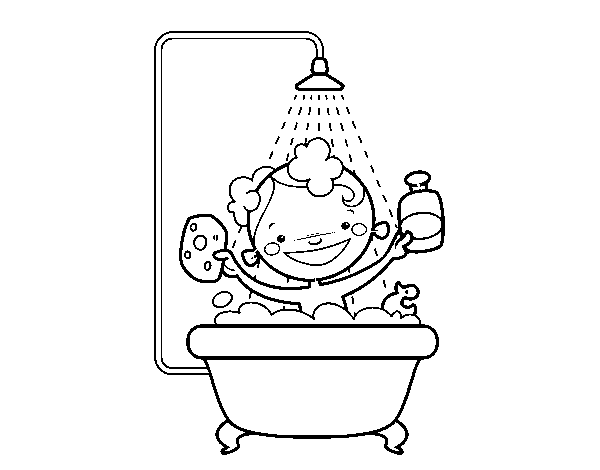 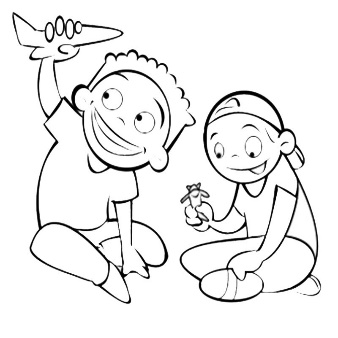 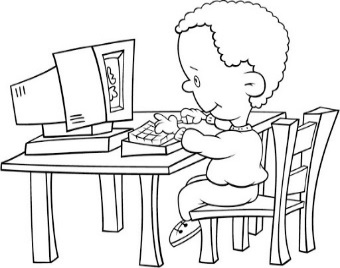 b) Antes de comer debo: 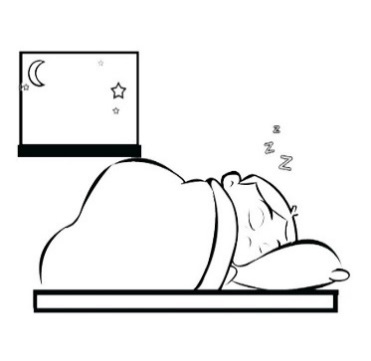 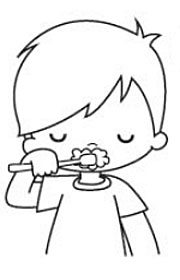 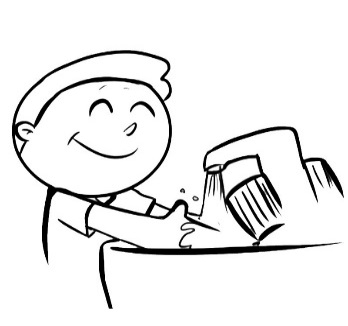 c) Después de comer debo: 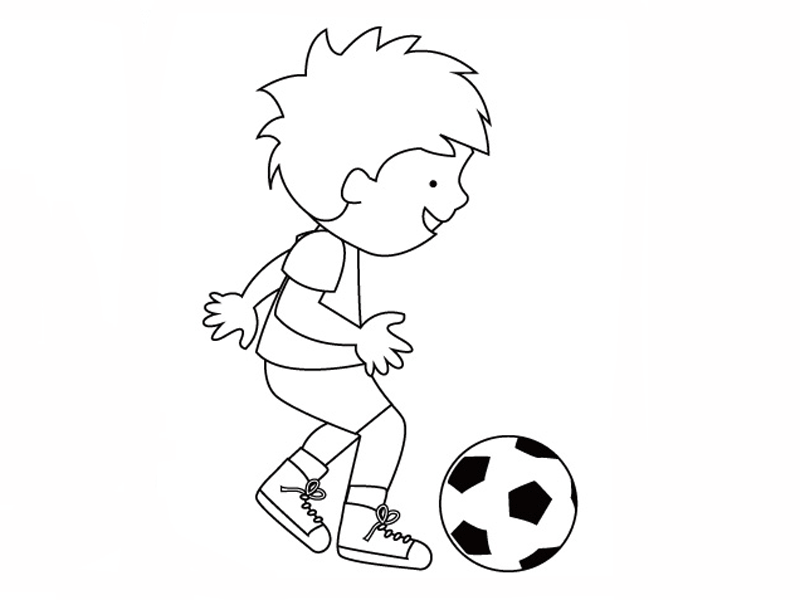 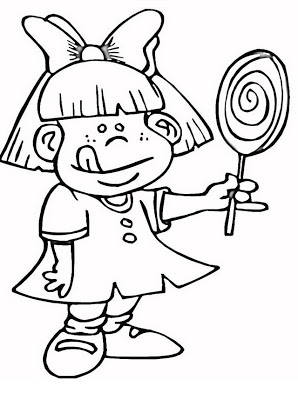 7.- Colorea los elementos que te ayudan a tener una buena higiene personal: Habilidad: Identificar.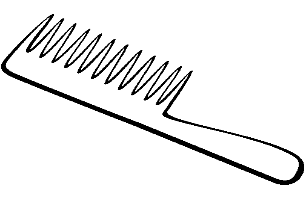 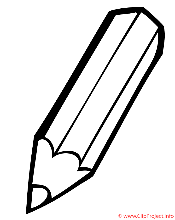 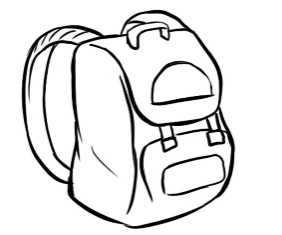 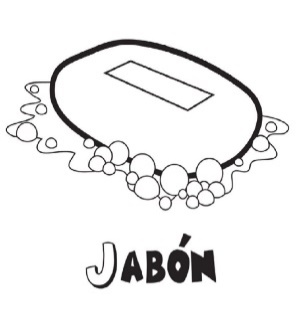 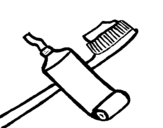 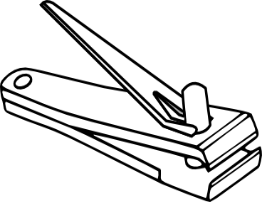 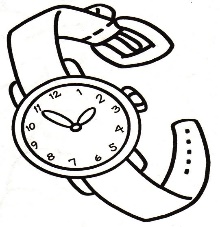 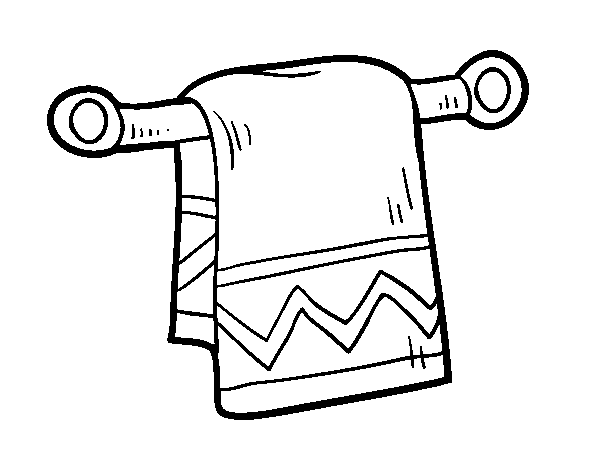 *Esta guía tiene un 60% de exigencia”                          L : 60 a 100% de logro                        NL: menos del 60% de logroPuntaje ObtenidoLNLInstrucciones para los/las estudiantes: Lee atentamente cada pregunta y responde en el espacio dado/ o selecciona respuesta según corresponda.Continúa revisando la página del Colegio para que continúes desarrollando nuevas actividades y revises tus avances.